Καταγγέλλουμε τη Δίωξη 16χρονης Παλαιστίνιας από το   Ισραήλ    Το ΔΣ του Συλλόγου Εκπαιδευτικών Π.Ε.«O ΘΟΥΚΥΔΙΔΗΣ» καταγγέλλει το κράτος του Ισραήλ, το οποίο για μια ακόμα φορά δείχνει το βάρβαροπρόσωπο του συλλαμβάνοντας και φυλακίζοντας νέα παιδιά(εκατοντάδες βρίσκονται στις φυλακές), μόνο και μόνο επειδή υπερασπίζονται τα σπίτια τους.    Η σύλληψη και η απαγγελία 12 κατηγοριών κατά της 16χρονης Παλαιστίνιας Άχεντ Ταμίμι, από ισραηλινό στρατοδικείο είναι ξεγύμνωμα όλων όσων μαζί με τις ΗΠΑ και το Ισραήλ μιλούν για «Δημοκρατία και Ελευθερία», που επιβάλλουν το «δίκιο» τους με στρατοδικεία, φυλακίσεις και δολοφονίες νέων παιδιών. Είναι ξεγύμνωμα της Κυβέρνησης ΣΥΡΙΖΑ-ΑΝΕΛ, που μιλά για Ειρήνη και σταθερότητα στην περιοχή και οικοδομεί σχέσεις με κράτη όπως το Ισραήλ που φυλακίζει και δολοφονεί μικρά παιδιά, ενώ ταυτόχρονα η Κυβέρνηση συνεχίζει να μην αναγνωρίζει το Παλαιστινιακό κράτος.    Η φυλάκιση της 16χρονης Παλαιστίνιας είναι επίθεση ενάντια σε κάθε νέο που αγωνίζεται για το δικαίωμα του στη μόρφωση, στη δουλειά. Είναι επίθεση στο δικαίωμα κάθε νέου να ζει στον τόπο του χωρίς ιμπεριαλιστικές επεμβάσεις και πολέμους.    Ο αγώνας του Παλαιστινιακού λαού για να ζήσουν τα παιδιά του ελεύθερα, στο δικό τους κράτος με πρωτεύουσα την Ανατολική Ιερουσαλήμ είναι αγώνας και των νέων εργαζόμενων της Ελλάδας.   Εκφράζουμε την αλληλεγγύη μας στα παιδιά της Παλαιστίνης που αγωνίζονται ενάντια στην ισραηλινή κατοχή και απαιτούμε την άμεση απελευθέρωση της 16χρονης και της οικογένειας της.Δυναμώνουμε την Αλληλεγγύη μας με τον Παλαιστινιακό Λαό.                                                        Για το Δ.Σ.    Η Πρόεδρος					         Η Γ. ΓραμματέαςΑΓΓΕΛΟΝΙΔΗ ΧΡΙΣΤΙΝΑ                                                        ΞΙΦΑΡΑ ΒΑΝΙΑ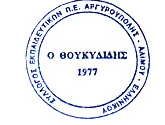 ΣΥΛΛΟΓΟΣ ΕΚΠΑΙΔΕΥΤΙΚΩΝ Π.Ε ΑΡΓΥΡΟΥΠΟΛΗΣ - ΑΛΙΜΟΥ- ΕΛΛΗΝΙΚΟΥ«Ο ΘΟΥΚΥΔΙΔΗΣ»
Κυκλάδων 7, ΑργυρούποληΠληροφ.: Αγγελονίδη Χριστίνα (2109922610/6945385686Ξιφαρά Βάνια  (2109913100/6944334752)                         
email: syllogos.pe.thoukididis@gmail.comΑργυρούπολη, 9/1/2018
Αρ. Πρωτ.: 4Προς  τα μέλη του Συλλόγου